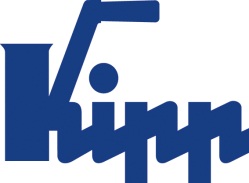 Communiqué de presse 	Sulz am Neckar, septembre 2018Système de serrage à point zéro flexible en taille 138Système de serrage modulaire 5 axes pour pièces XXLHEINRICH KIPP WERK a élargi son offre existante avec le système de serrage modulaire 5 axes en taille Ø138. Ce système permet un usinage complet et sans obstacle des pièces plus grosses et plus lourdes sur 5 faces. Le nouveau système de serrage modulaire 5 axes de KIPP convient également pour le serrage de pièces dont la taille dépasse 1 m. La structure modulaire du système est idéale pour un usinage efficace et sans collision des pièces avec des temps d'équipement considérablement réduits. Sa facilité de manipulation permet un remplacement rapide en cas d'utilisation intensive de la machine. La fixation de la pièce s'effectue de façon variable par un filetage ou un alésage. Le produit constitue donc un système de serrage à point zéro mécanique complet avec une précision de répétition très élevée.Le nouveau système de serrage modulaire 138 est compatible avec les tailles existantes (50 mm et 80 mm) et universel. La version XXL rend désormais possible la fixation jusqu'au filetage M 60. La pression d'appui maximale pour un module de base donné est de 10 t. Tous les modules se distinguent par une très grande force de serrage, puisque la pièce est verrouillée par le système. Ceci garantit un usinage sécurisé. Nombre de caractères, espaces compris :Titre :	51 caractèresPré-titre :	54 caractèresTexte :	 1.225 caractèresTotal :	1.330 caractèresKIPP FRANCE SASPatrick Kargol6, rue des Frères Caudron78140 Vélizy-VillacoublayTéléphone : +33 1 30 70 19 60E-mail : patrick.kargol@kipp.fr Informations complémentaires et photos de presseVoir www.kipp.fr, région : France, rubrique : Actualités / Communiqués de pressePhotos	Droits iconographiques : publication gratuite et libre de droits dans les médias spécialisés. Avec indication de la source. Un exemplaire justificatif est demandé. Système de serrage modulaire 5 axes pour pièces XXL Photo : KIPP 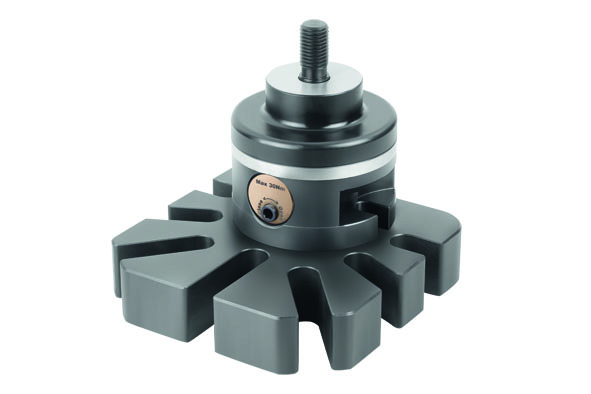 Fichier image :KIPP-5-Achs-Modul-Spannsystem 138.jpg